Dynamiczne równania ruchu masy w układzie współrzędnych naturalnych to								(1)Przenosząc wszystkie wyrazy na jedną stronę uzyskamy							(2)Jeśli oznaczymy ,,,,Uzyskamy równania równowagi kinetostatycznej wyrażone w układzie współrzędnych naturalnych:									(3)Przykład 1cZagadnienie z poprzedniego przykładu opiszemy teraz stosując zasadę d’Alemberta opisując ruchu w układzie współrzędnych naturalnych.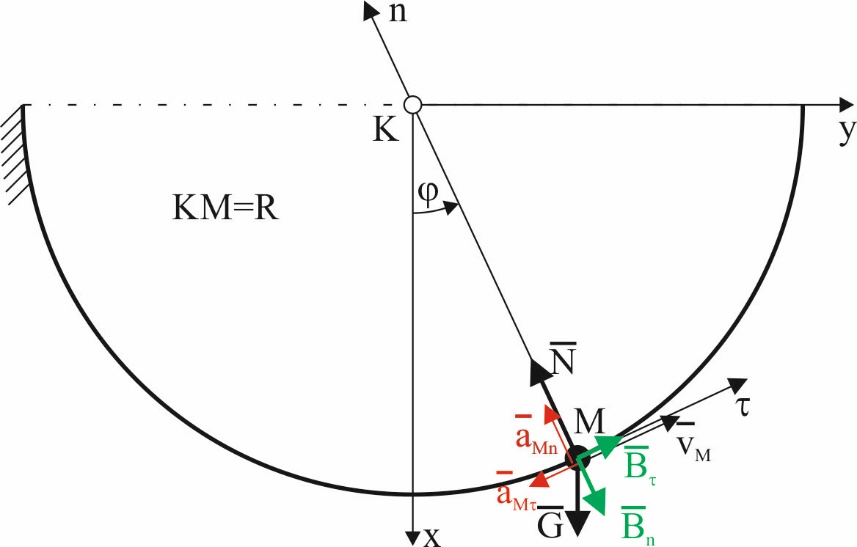 Równania kinetostatyki opisujące ruch punktu M w układzie współrzędnych naturalnych to							(4)Są to sumy rzutów sił prawdziwych i fikcyjnych na osie styczną i normalną. Wiemy, że składowe siły bezwładności to , . Pamiętając, że promień krzywizny, po której porusza się punkt M jest stały
i wynosi , wiemy, że punkt M porusza się po okręgu, zatem prędkość punktu możemy zapisać jako . Uwzględniając to, zapiszemy składowe siły bezwładności jako ,  i równania równowagi kinetostatycznej w postaci							(5)Uwzględniając, że G=mg otrzymujemy							(6)Otrzymaliśmy układ równań (5), (6), który jest identyczny jak układ (12), (13) z pierwszego przykładu. Dalszy sposób postępowania jest więc znany.